Pre-sessional EnglishUsing Teams VocabularyComplete the following exercises to help you remember some very useful vocabulary when you use Teams.   Task 1: Teams icons & key vocabularyMatch the words and the pictures.  The first has been done as an example. Task 2: Technology collocationsMatch the verbs on the left to the words on the right. Task 3: Teams meeting collocationsMatch the verbs (1-5) to the words (a-e).schedule / host / invite someone to / joinclick on / followenterput onturn onthe linkthe password / codeyour cameraa meetingyour headphonesTask 4: Teams actionsYou or the teacher may also need to do these actions when using Teams.Match each action with the reason for doing it.share your screenpost a commentput someone on mutecheck your audio / video settingsdisconnect and call backstop someone from speaking for a little whileshow other people what you can see on your screensay something in writingfix a more serious technical problemask someone to fix a problem with their headset or cameraTask 5: Homework InstructionsYou might have homework to do after your lesson.  Put these words into the sentences to make instructions for homework.  Open the writing ___________.   Hand it in when you have finished. Do the __________ exercises – be careful with tenses!Review the new ___________ three times before our next lesson. Click on the link to access the ___________ files. Follow the link to find the __________ text. 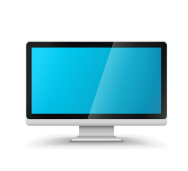 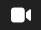 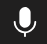 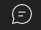 1. monitor /screen234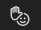 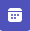 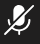 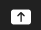 5678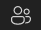 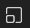 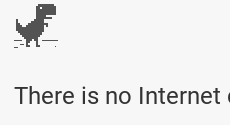 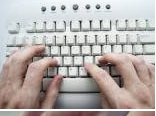 9101112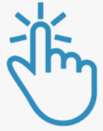 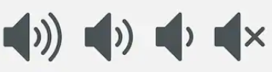 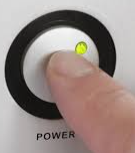 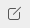 13141516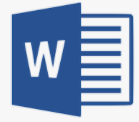 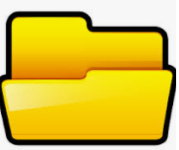 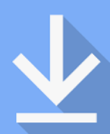 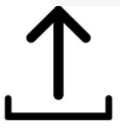 17181920clickmicrophone / micturn on / turn offmutestart a chattypeshare your screenconnection (problem) / connectivitycalendar (meeting)participantraise your hand / reactionbreakout roomdownloaduploadfolderword documentcamerachat boxvolumeclick / open enter / forget / reset log onto / browse / like send / receive / write / read download / upload / share watch / stream / download a filea link a passworda videoa website an emailgrammar        audio        reading        assignment        vocabulary        audio